St. Patrick’s church, 39 Westbury St. TS17 6NW	 Christ the King church, Trenchard Ave. TS17 0EGPostal address:	Christ the King House, Trenchard Avenue, TS17 0EG                                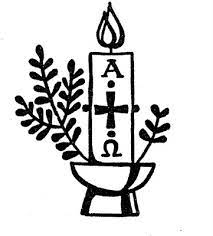 Telephone:	01642 750467   				                                          EMAIL: 	thornaby@rcdmidd.org.uk                                                                            Christ the King Website:	www.ctkthornaby.co.uk                      	                                                      St. Patrick’s Website:	www.stpatrickschurch.co.uk 5th Sunday of Easter			       		                                          May 15th, 2022SUNDAY MASS TIMES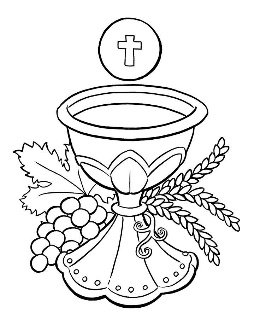 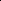 Saturday 6.00pm St. Patrick’s church9.30am Christ the King church11.00am St. Patrick’s church WEEKDAY LITURGIES                                         	Tuesday 		10.00am Christ the King                                               	Wednesday 	10.00am St. Patrick’s                                        	Thursday		10.00am Christ the King			Friday		10.00am St. Patrick’sSACRAMENT OF RECONCILIATION any time on request MASS INTENTIONS RECEIVED: Special Intention, Jennifer Marie Barber (Birthday May 17th),  Tony Porch,           David Devlin (3rd Anni.), Michael Hobson (Anni.), Audrey Devlin (Anni.), Polly Devlin (Anni.), Diane Drewery,John Reilly (Anni.), Bridget Reilly,ANNIVERSARIES: May 15th – 21st:Audrey Devlin,  Polly Devlin,  Alice Bryan,  Betty Burke,  Ann Wesson,  Peter Hughes,  Minnie Donoghue,  David Devlin,Alwin Smithson,  Fr. John  Ryan,  Annette McGregor,  Catherine Ward,  Frederick McReddie,  Karen Jackson.PLEASE REMEMBER in your prayers all our sick and housebound brothers and sisters.The word this weekActs 14:21–27 		The missionaries Paul and Barnabas complete their journey.Psalm 145 		‘I will bless your name for ever, my God and King.’Revelation 21:1–5 	Like bride and groom, God pledges everlasting love.John 13:31–35 		Jesus’ followers live by a new commandment: Love one another.We are now closer to Ascension and Pentecost than Easter, but we are still in the Easter Season.  The readings this Sunday begin to move us along too, as once more we hear the Lord at the Last Supper preparing his disciples for his departure.  He does this by giving them a rule to live by – a new commandment. This commandment, “love one another”, is to be the guiding light of the community of believers after Pentecost.The first reading may read like a travelogue of the ancient Gentile world, but in between all the place names we hear the care Paul and Barnabas took in calling disciples and building up the early church.                                                                                                                  Listening to God’s word, let us appreciate how God’s grace makes all things new.AT MASS TODAY WE PRAY Eucharistic Prayer 2 and Preface 4 for EasterUpon this holy table God gives us the gift of Jesus Christ. Our hearts filled with Easter joy, and united with all the saints, we offer our thanks and praise.RECENTLY DECEASED: Please remember in your prayers Mr. Anthony (Tony) Porch, aged 71, from Thornaby, who died recently.  His Funeral Service will take place at St. Patrick’s church this Friday, May 20th, at 12.45pmMay he rest in peace.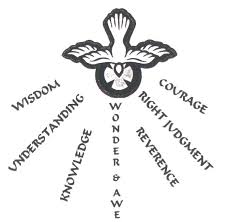 CONFIRMATIONS: Congratulations to all who received the gifts of the Holy Spirit in the Sacrament of Confirmation at The Cathedral last Wednesday evening: from Thornaby we had – Christina Darragh, Alice Hodgers, Philippa Newton, Maisie Kirtley, Joel Crossan, Maciej Racis, Jakub Racis, Olivia Rose Manners, Issabella Waldby, Millie-Jae Robson, Braidee Darragh, Ruby Ferguson.  Big “Thank you” to Alison Fisk and Lynne Roberts at St. Patrick’s College for doing a wonderful job in preparing the candidates attending the College.TEA/COFFEE ETC after Sunday morning Mass at Christ the King and St. Patrick’s‘CONTACTLESS IS HERE! In both St. Patrick’s and Christ the King churches you will see a Digital Collection Plate which will enable us to take donations by card for the first time ever. We will also have a dedicated webpage for online donations. It should make supporting our churches more accessible to all.“MAY PROCESSION” on Sunday next, May 22nd, during 11.00am MassCELEBRATION OF THE QUEEN’S JUBILEE in Christ the King Parish hall on Thursday, June 2nd, 7.00pm – 10.30pmTickets £6.  Bring your own drinks & nibbles.  Entertainment by Marty Q.  Bingo, Raffle, Jubilee Quiz.  Proceeds to go to Ukraine and Francis Hannaway.“THANK YOU to The National Lottery for a recent grant of £10,000 towards equipment and improved facilities in St Patrick’s Parish Hall. This will be implemented over the coming months.”READINGS FOR 5th SUNDAY OF EASTER {C}May 15th, 2022First reading			Acts 14:21-27 Paul and Barnabas went back through Lystra and Iconium to Antioch. They put fresh heart into the disciples, encouraging them to persevere in the faith. ‘We all have to experience many hardships’ they said ‘before we enter the kingdom of God.’ In each of these churches they appointed elders, and with prayer and fasting they commended them to the Lord in whom they had come to believe.  They passed through Pisidia and reached Pamphylia. Then after proclaiming the word at Perga they went down to Attalia and from there sailed for Antioch, where they had originally been commended to the grace of God for the work they had now completed.  On their arrival they assembled the church and gave an account of all that God had done with them, and how he had opened the door of faith to the pagans.		Second reading   			Apocalypse 21:1-5 I, John, saw a new heaven and a new earth; the first heaven and the first earth had disappeared now, and there was no longer any sea. I saw the holy city, and the new Jerusalem, coming down from God out of heaven, as beautiful as a bride all dressed for her husband. Then I heard a loud voice call from the throne, ‘You see this city? Here God lives among men. He will make his home among them; they shall be his people, and he will be their God; his name is God-with-them. He will wipe away all tears from their eyes; there will be no more death, and no more mourning or sadness. The world of the past has gone.’  Then the One sitting on the throne spoke: ‘Now I am making the whole of creation new.’ Gospel AcclamationAlleluia, alleluia!I give you a new commandment:love one another just as I have loved you,says the Lord.Alleluia!Gospel Reading				John 13:31-33,34-35 When Judas had gone Jesus said:‘Now has the Son of Man been glorified,and in him God has been glorified.If God has been glorified in him,God will in turn glorify him in himself,and will glorify him very soon.‘My little children,I shall not be with you much longer.I give you a new commandment:love one another;just as I have loved you,you also must love one another.By this love you have for one another,everyone will know that you are my disciples.’